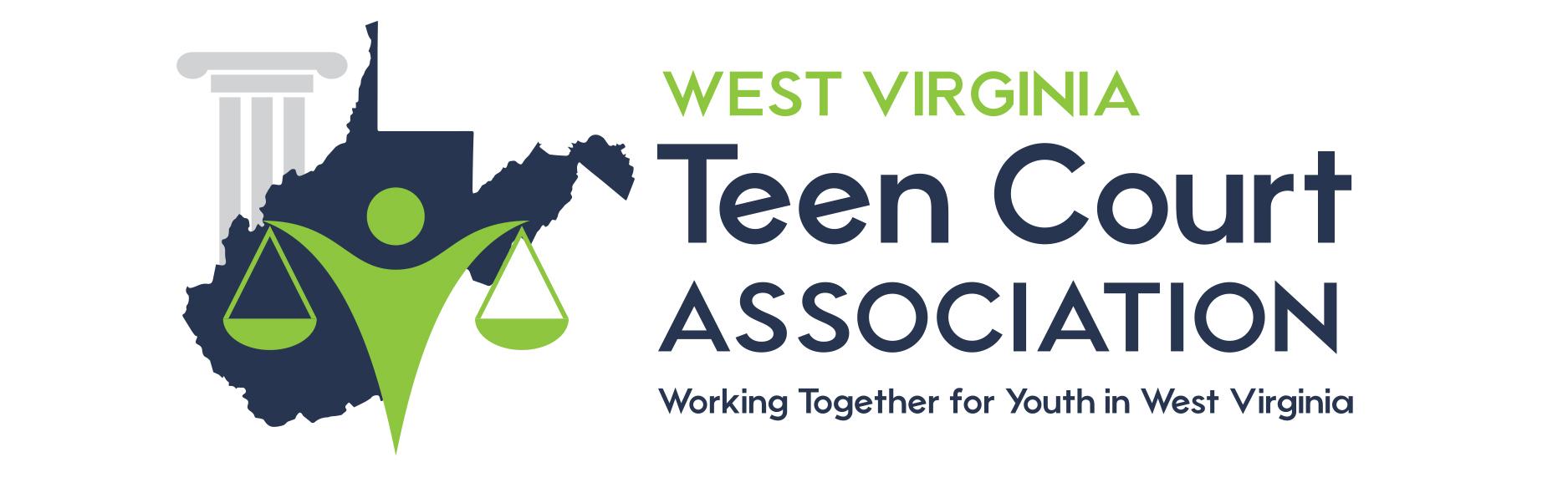 TEEN ATTORNEY QUESTIONNAIRE1: How would you rate what you have learned?Not Interesting		1	2	3	4	5		Interesting2: Would you recommend this training to a friend?Yes					Maybe				No3: Do you think that you have learned enough to present a Teen Court case?No				1	2	3	4	5		Yes4: What is the most interesting thing that you have learned today?__________________________________________________________________________________________________________________________5: What could the trainers do differently next time to make it better?__________________________________________________________________________________________________________________________6: Questions or comments-_______________________________________________________________________________________________________________________________________________________________________________________